Jason RocheEnglish 112BProfessor Warner29 November 2016		Finding Acceptance and Comfort in Contemporary Realistic FictionRationale:	As a child I loved fantasy and science fiction. I constantly watched Star Wars and read the Harry Potter books but my main obsession was with Lord of the Rings. Most of my days were spent watching the trilogy on DVD, playing with all of my Lord of the Rings action figures and running around the neighborhood in my Frodo costume. All I wanted to be as a child was Frodo. Other kids wanted to be firefighters, doctors or the president but I always wanted to be Frodo. It was not until I got into high school that I started to read what literary critics call contemporary realistic fiction. It was here with novels such as To Kill a Mockingbird, The Catcher in the Rye and The Great Gatsby that I truly found myself. The characters felt real and believable in a way that I had never experienced before. I realized during this time that as a kid I never wanted to be me, I wanted to be Frodo which caused me to hide my true self from the world. Reading the realistic fiction opened me up and made me feel comfortable with who I was as a person. The characters in these novels discussed problems that I myself had been dealing with; they were all relatable to me in one way or another. 	Across the country, thousands of teenagers and young adults choose to swallow their emotions out of fear of shame or being misunderstood. Many go through every day life with a fake smile pretending that nothing is wrong with them or their life. These individuals feel as if they are alone with their problems, that nobody could understand them or would be willing to help them. But, as one gets older and matures, the realization occurs that most if not all adults are dealing with similar problems or have dealt with issues relating to theirs. Realistic fiction portrays characters in situations of identity crises or relationship conflicts that are relatable to the audience because the characters in the stories are as close to normal human beings as you can find in fiction. While there is nothing wrong with fantastical heroes such as Spiderman or Luke Skywalker, they become harder for the audience to relate to since people do not have the ability to shoot webs from their wrists or use the force. The characters portrayed in contemporary works of realistic fiction are normal, everyday people much like those that are reading them. 	I have chosen to do my Unit of Study on contemporary realistic fiction and its reliability to readers due to its real life setting, giving audiences characters they can identify with. For many students in middle school and high school, myself included, coming to terms with ones identity can be a very difficult time. With the help of realistic fiction, teens and young adults can be reassured that there is nothing wrong with their fears and that they are not alone in the world. Fiction that is written with a more realistic tone “can broaden our perspectives and in this way, teach us” more about the world we live in(Warner, xxiii). The stories and activities used in this unit are designed to make students feel comfortable in their own skin and speaking their minds in a public setting, such as the classroom. One focus of this course would be to help students feel comfortable with their peers and teach students to help one another. The unit is designed for high school students, but is not completely out of reach for the latter years of middle school. Introduction:	As an introduction to the unit, I would show students the song “Why Won’t They Talk to Me?” by Tame Impala. (Link: https://youtu.be/HQ7hdF7Xyns) The song has a message about feeling alone even in a group of friends and was an important song for me when I first heard it. The lyrics deal with accepting who you are and not changing just to fit in with others. This is a point that I believe needs to be made as early as possible in the unit as it encompasses the three major themes that will be discussed: loneliness, acceptance and identity. I would then ask all of them to think of a song that has a similar message or a song that means something to them and share it with the class. The goal of this exercise is to show students that even their favorite songwriters might share similar feelings with them and warm the class up to a more serious subject matter. As teens go through high school, the subject matter becomes more and more serious with less diversion from reality. This can be a challenge for many students, so I feel it is best to ease them into some of the more intense discussions about themselves and their lives which is the goal of this introductory assignment. Also, give a definition of what contemporary realistic fiction is and list some examples for the students. It is important to inform the students that reading realistic fiction is important. The students can learn from these novels that “they are not alone in their experiences” and that the works “offer entry into and understanding of a way of life that differs from theirs”(Enriquez, 17). Students should be warned that the content of the novels may be unfamiliar to them and might make them uncomfortable, but teachers need to stress that it is important for students to become familiar with the problems that the characters face in these novels. Reading List:	The students will be required to read a number of different pieces of literature throughout the unit. Students will be required to write an essay as the final assignment of the unit, so be sure to tell them to highlight quotes that stick out to them that relate to the themes of identity, acceptance and/or loneliness. The central novel of the unit will be:      The Catcher in the Rye by J.D. Salinger.                                                                               This novel is an American classic that deals with the themes of loneliness, acceptance and identity. It is a perfect novel to introduce the students to all three of these themes. This novel will be introduced following the introduction to the course and will be used as the first piece of literature for the unit. The students will also read another novel after Catcher in the Rye, this time they will be able to choose from a selection of books. These books include:	The Perks of Being a Wallflower by Stephen Chbosky         It’s Kind of a Funny Story by Ned Vizzini        Whale Talk by Chris Crutcher        Speak by Laurie Halse Anderson        Life of Pi by Yann Martel Students will be placed into book groups with fellow students who choose the same book as them. They will meet every other day for twenty minutes of class time to discuss the book in groups and help each other better understand the novel. This will help students work together, speak to one another and possibly make new friends. In between the two novels will be a collection of poetry which include famous poems such as:       “Diving Into the Wreck” by Adrienne Rich       “A Far Cry from Africa” by Derek Walcott       “Crossing Brooklyn Ferry” by Walt Whitman       “Ode on Solitude” by Alexander Pope        “I Wandered Lonely as a Cloud” by William WordsworthWith these poems, the students can have the opportunity to be introduced to classic poets such as Whitman and Wordsworth who are experts in poetry. It also will be a change in pace for the unit as the other readings are book length whereas most of these poems can be read in class in less than ten minutes. Having students read the poems aloud with you for their first reading of the poems is important as it is important to have someone who understands the poem around in case students get confused or discouraged by some of the sophisticated language used in the poems. One assignment could be a small vocabulary lesson on certain words found in the works that students might be unfamiliar with, that way they are not inclined to ask questions during the reading of the poem. Discussion:	Classroom discussion will play a major role in this unit. This unit is designed to help students find their voice through literature and in order to do so the students should be encouraged to speak as much as possible. A successful day of instruction during this unit would be one where the students talk more than the teacher. Classroom participation will count towards the students overall grade for the unit. Socratic seminars should be used frequently as well as the sharing of journal entries or homework assignments. Everyday should have some discussion based on the text the class is currently reading and students should be expected to make connections between what is currently being read and what has already been read. Assignments/Activities:Throughout the unit the class will be assigned to keep a journal much like the Sustained Silent Writing. The goal of this journal would be for students to get ideas down on paper before class discussion so that way everyone has something to share. Class discussion will play a major role in this unit as there will be a lot to talk about. Some students might be reluctant to speak their mind so it is important to keep the discussion civilized with students raising their hands to comment and not shouting out above each other. One assignment would be for students to write their own “I am” poem. The poem will be a homework assignment so students can have more time to work on it. Students should be encouraged to write about the strengths as well as their weaknesses in order to acknowledge both. While it will not be mandatory, it should be encouraged to have every student read aloud their poem the following day in class. Socratic seminars that are dictated by the students. Let the students carry the conversation while the teacher silently observes only chiming in to encourage quiet students to speak or to bring the conversation back to the text if the students get too far off topic. This helps students feel like they can have a meaningful conversation without the help of adults. They are able to think and say what they want without having an adult tell them exactly what to say. Instead of having to just answer a teachers question, they are able to have a discussion with their classmates. Another assignment would be for students to write and perform their own play. The performance would be no longer than five minutes. Students would be divided into groups of four or five and must collaborate on a story in which they take the themes from the stories they have read and present them in a new way. This assignment is designed to show which students are understanding the major themes of the works they have read as well as being a fun way to keep the students entertained on the unit as opposed to sitting around each class period in their desks discussing the works.The students will choose two of the works that are read in class and write an essay with an arguable thesis that relates to the themes of identity, acceptance and/or loneliness. One of the works must Catcher in the Rye as that is the centerpiece of the entire unit. The essay must be a minimum of three pages and no more than five. This will be the most important assignment of the unit as it should incorporate everything that has been discussed and taught in the unit. The students must use quotes from the works in order to back up their thesis.Beyond the Unit:	It is important to get the students interested in realistic fiction during this unit and hopefully their curiosity will lead them to read more outside the classroom when the unit is finished. Throughout the course, you can reference other great works of contemporary realistic fiction in order to spark students interest. Books that can be recommended to students for further exploration into the genre are:       The Great Gatsby by F. Scott Fitzgerald       The Grapes of Wrath by John Steinbeck       The Old Man and the Sea by Ernest Hemingway       Mrs. Dalloway by Virginia Woolf						Works Cited:	Enriquez, Grace. “The Reader Speaks Out: Adolescent Reflections about Controversial Young 		Adult Literature.” The Alan Review. Winter 2006. Pg 16-23. Print. Warner, Mary. Adolescents in the Search for Meaning. Scarecrow Press, 2006. Print.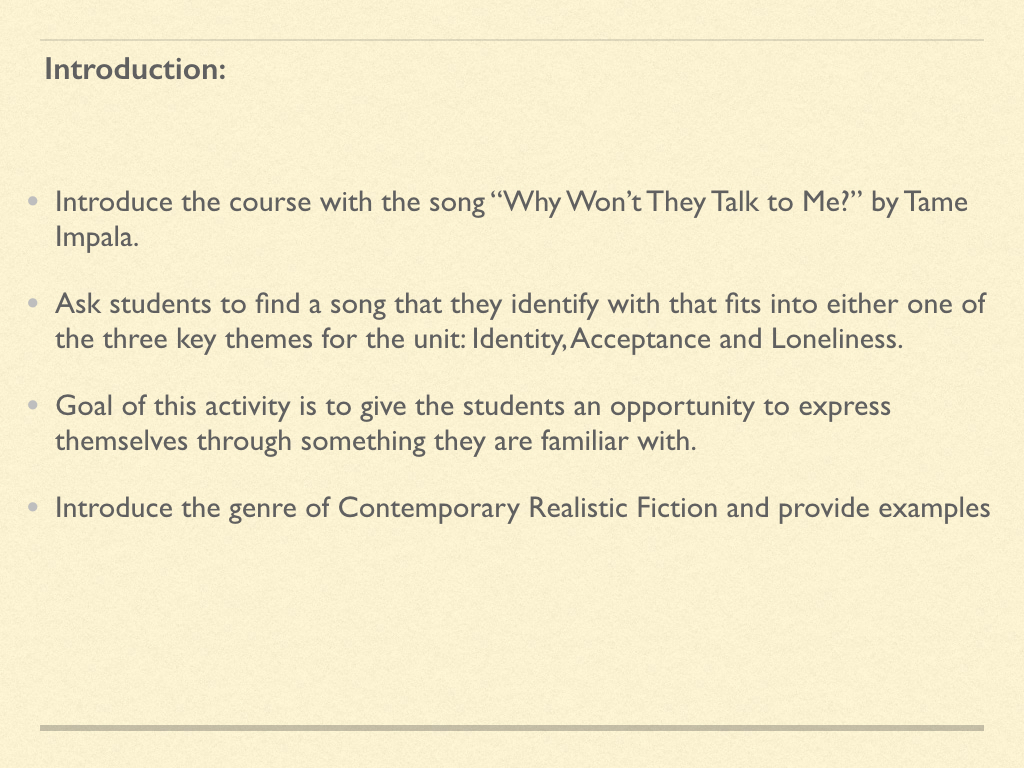 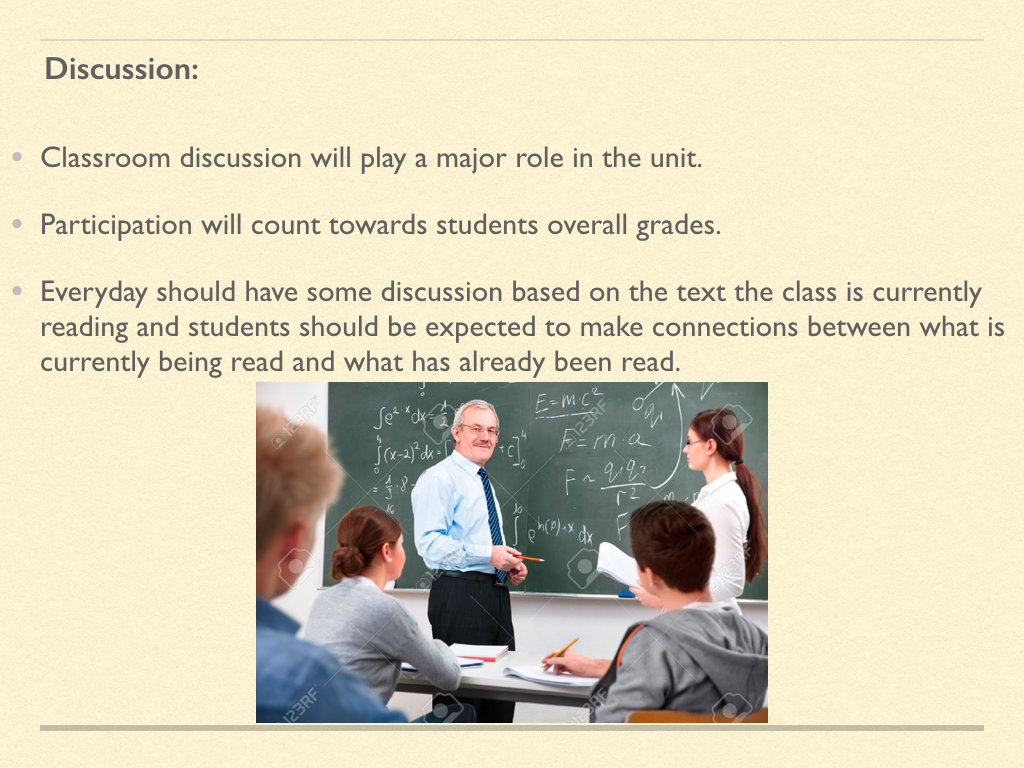 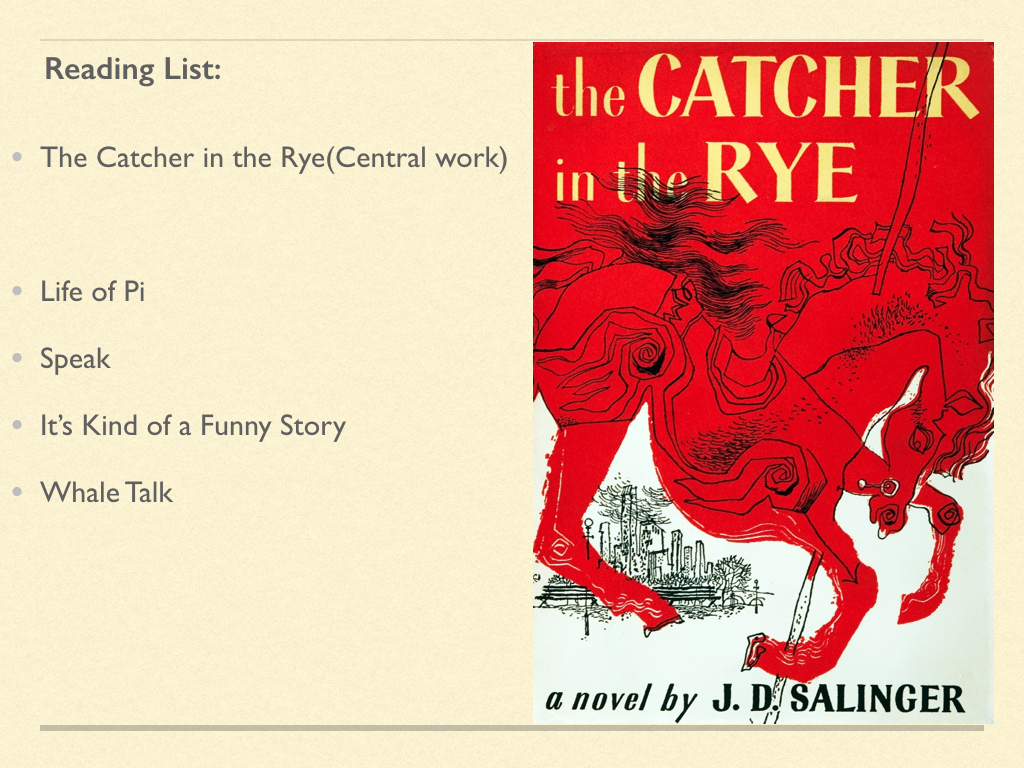 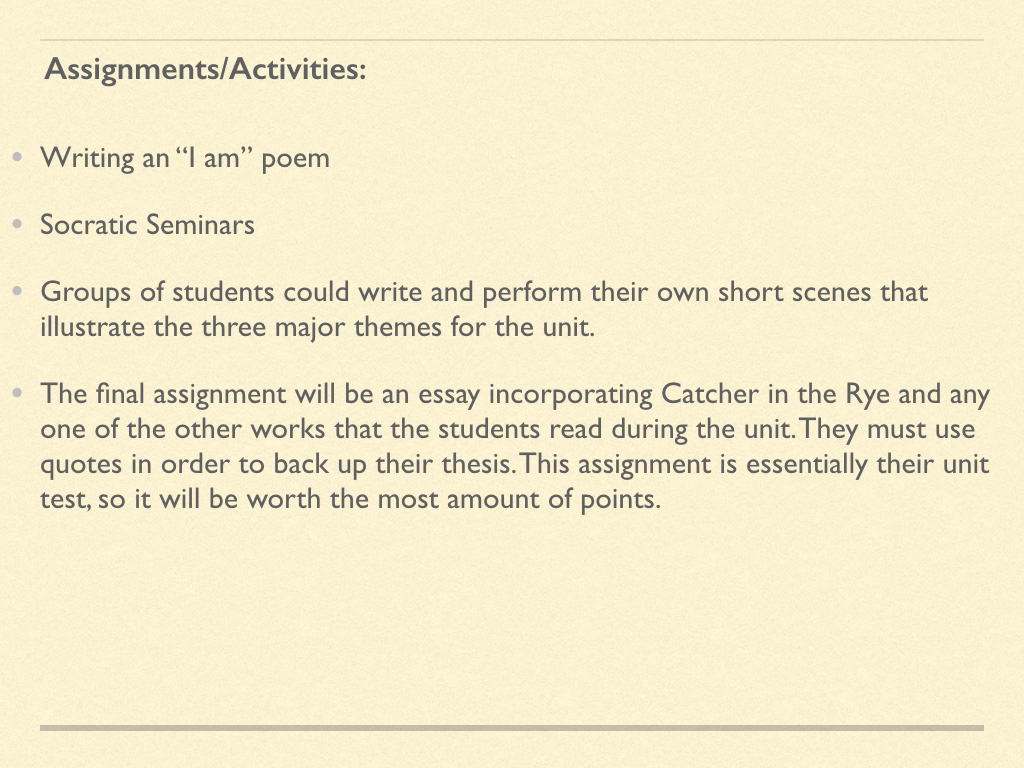 